Второй год, в 2012-2013 учебном году проходил вшколе конкурс  « Ломоносовские чтения»  финальнымэтапом, которого является научно-практическаяконференция, целью которой является:формирование творческой личности, обладающей навыкамисамостоятельной учебно-исследовательской работы;смотр достижений учащихся, апробация результатов научно-практической деятельности;ознакомление учащихся с современными научными достижениями;пропаганда творческой научно-исследовательскойработы учащихся и ее широкое распространение.Учащиеся школы с удовольствием участвуютв конкурсе «Ломоносовские чтения» и тщательноготовят свои проекты и исследовательскиеработы. Все работы участников конкурса заслушиваютсяв классных коллективах, на Совете НОУ, лучшиеработы представлялись детьми на II школьной НПК,где и были определены победители.Места были распределены  между учащимися 1-4, 5-8, 9-11 классов. I место заняли: Кязимова Айтан – 11 класс ,Остапарченко Кристина и Варфоломеева Надежда - 8 класс,Доровский Алексей - 3 класс;II место заняли:  Ганбаров Сеймур - 10класс,Попова Мария – 8 класс,Бодина Татьяна - 3 класс;III место заняли:  коллективная работа учащихся 10 класса;коллективная работа 11 класса,Былкова Яна - 3 класс.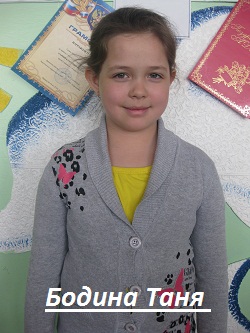 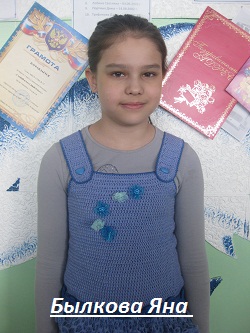 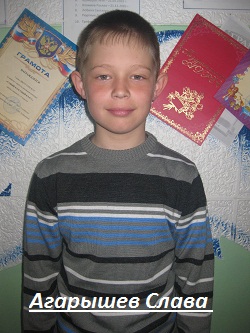 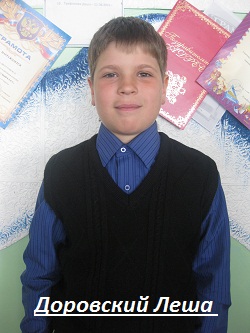 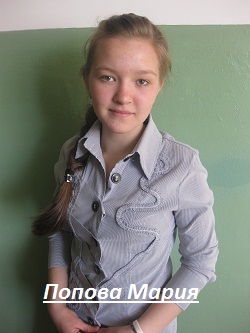 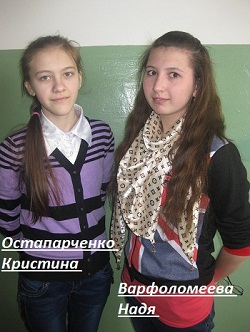 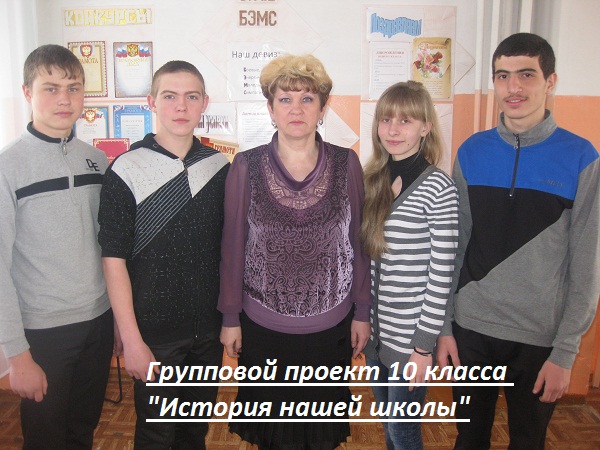 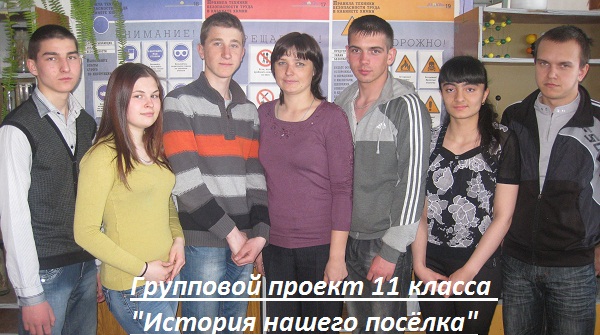 Все участники, победители и призеры получилисертификаты, грамоты, удостоверения членовшкольного НОУ, а так же ценные подарки.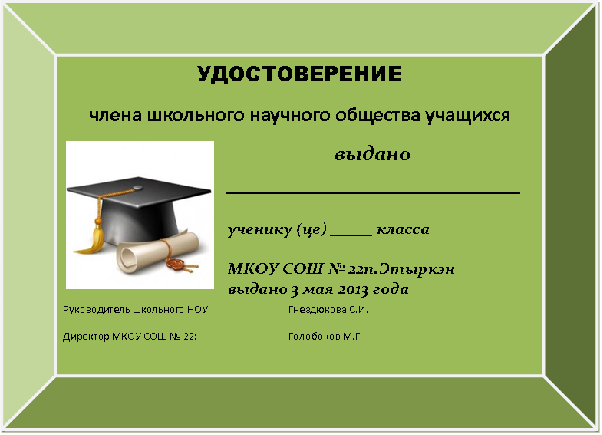 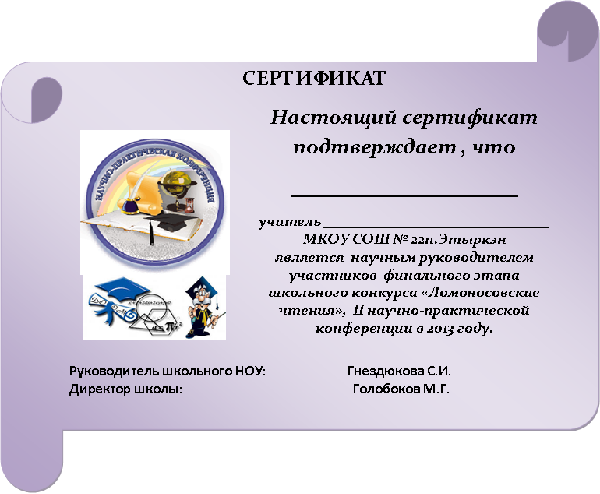 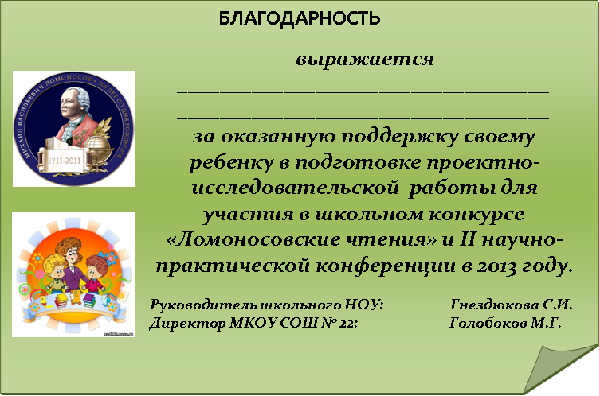 Вот они – наши финалисты!Желаем всем творческих успехов и радостных побед! 